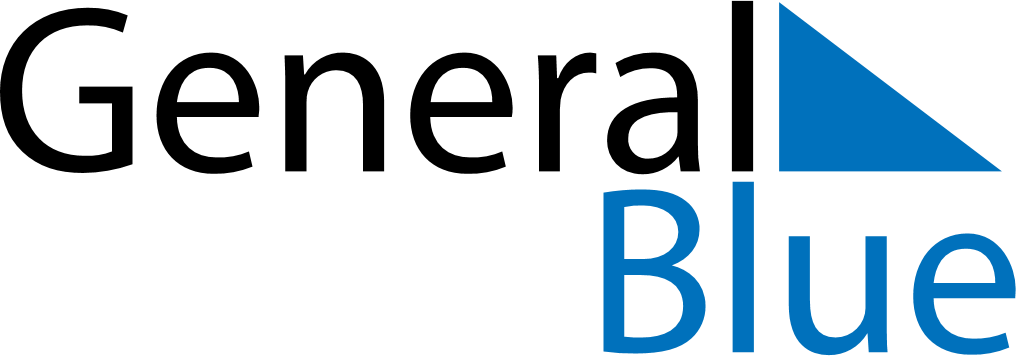 July 2029July 2029July 2029July 2029Cocos IslandsCocos IslandsCocos IslandsSundayMondayTuesdayWednesdayThursdayFridayFridaySaturday123456678910111213131415161718192020212223242526272728Hari Maulaud Nabi293031